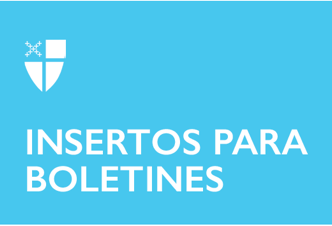 3 de marzo de 2024 – Cuaresma 3 (B) Semana 3: Una Vida Transformada:El Camino del Amor para la CuaresmaEl viaje a través de la Cuaresma hacia la Pascua es un viaje con Jesús. Somos bautizados en su vida, abnegación y muerte; entonces, nos elevamos a la esperanza de la vida transformados. Esta Cuaresma, las comunidades quedan invitadas a caminar con Jesús en su Camino de Amor y con la experiencia de la vida transformada. Juntos, reflexionaremos de nuevo sobre las acciones amorosas de Dios tal como se relatan en las lecturas de la Vigilia Pascual. Juntos, caminaremos a través de las profundidades de la historia de la salvación hacia la plenitud de la redención. A lo largo de la Cuaresma, acompáñenos mientras exploramos: Una Vida Transformada: El Camino del Amor para la Cuaresma, producido por Hillary Raining y Jenifer Gamber. Puede encontrar los recursos que se mencionan a continuación en iam.ec/lifetransformed o escaneando el código QR a la derecha. 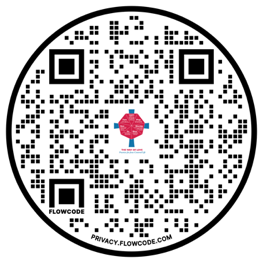 3 de marzoAviso de hoy: Vea el video de la Rvda. Dra. Hillary Raining en iam.ec/lifetransformed para la semana 3. El tema se basa en la práctica “Aprender” y se titula “Adquiere sabiduría y vivirás”.Lea esto: Proverbios 8:1-8, 19-21; 9:4b-64 de marzoAviso de hoy: Sonríe intencionadamente al menos diez veces hoy.Lea esto: “Alégrense siempre en el Señor. Repito: ¡Alégrense!” – Filipenses 4:45 de marzoAviso de hoy: ¿Cómo podrías conectarte a los demás con un espíritu de renovación?3 de marzo de 2024 – Cuaresma 3 (B) Semana 3: Una Vida Transformada:El Camino del Amor para la CuaresmaEl viaje a través de la Cuaresma hacia la Pascua es un viaje con Jesús. Somos bautizados en su vida, abnegación y muerte; entonces, nos elevamos a la esperanza de la vida transformados. Esta Cuaresma, las comunidades quedan invitadas a caminar con Jesús en su Camino de Amor y con la experiencia de la vida transformada. Juntos, reflexionaremos de nuevo sobre las acciones amorosas de Dios tal como se relatan en las lecturas de la Vigilia Pascual. Juntos, caminaremos a través de las profundidades de la historia de la salvación hacia la plenitud de la redención. A lo largo de la Cuaresma, acompáñenos mientras exploramos: Una Vida Transformada: El Camino del Amor para la Cuaresma, producido por Hillary Raining y Jenifer Gamber. Puede encontrar los recursos que se mencionan a continuación en iam.ec/lifetransformed o escaneando el código QR a la derecha. 3 de marzoAviso de hoy: Vea el video de la Rvda. Dra. Hillary Raining en iam.ec/lifetransformed para la semana 3. El tema se basa en la práctica “Aprender” y se titula “Adquiere sabiduría y vivirás”.Lea esto: Proverbios 8:1-8, 19-21; 9:4b-64 de marzoAviso de hoy: Sonríe intencionadamente al menos diez veces hoy.Lea esto: “Alégrense siempre en el Señor. Repito: ¡Alégrense!” – Filipenses 4:45 de marzoAviso de hoy: ¿Cómo podrías conectarte a los demás con un espíritu de renovación?Lea esto: “Y el Señor le dijo: «Sal fuera y quédate de pie ante mí, sobre la montaña.» En aquel momento pasó el Señor, y un viento fuerte y poderoso desgajó la montaña y partió las rocas ante el Señor; pero el Señor no estaba en el viento. Después del viento hubo un terremoto; pero el Señor tampoco estaba en el terremoto. Y tras el terremoto hubo un fuego; pero el Señor no estaba en el fuego. Pero después del fuego se oyó un sonido suave y delicado.” – 1 Reyes 19:11-126 de marzoAviso de hoy: ¿Cómo puedes establecer pausas en el día para reflexionar sobre la obra del Espíritu? Lea esto: “Yo soy la vid, y ustedes son las ramas. El que permanece unido a mí, y yo unido a él, da mucho fruto; pues sin mí no pueden ustedes hacer nada.” – Juan 15:57 de marzoAviso de hoy: ¿Qué relaciones necesitas reparar?Lea esto: “‘Porque mis ideas no son como las de ustedes, y mi manera de actuar no es como la suya. Así como el cielo está por encima de la tierra, así también mis ideas y mi manera de actuar están por encima de las de ustedes.’ El Señor lo afirma.” – Isaías 55:8-98 de marzoAviso de hoy: Genera una oración que exprese cómo buscas servir a Dios y seguir a Jesús. Lea esto: “Ni se enciende una lámpara para ponerla bajo un cajón; antes bien, se la pone en alto para que alumbre a todos los que están en la casa.” – Mateo 5:159 de marzoAviso de hoy: ¿Qué momentos fundamentales te han informado de la necesidad de regresar a Cristo? Lea esto: “Esconde tu rostro de mis pecados y borra todas mis maldades.” – Salmo 51:10Reflexiones de “Living the Way of Love” de Mary Bea Sullivan (Church Publishing, 2019). Usado con permiso. Citas bíblicas: Dios habla hoy ®, © Sociedades Bíblicas Unidas, 1966, 1970, 1979, 1983, 1996.Lea esto: “Y el Señor le dijo: «Sal fuera y quédate de pie ante mí, sobre la montaña.» En aquel momento pasó el Señor, y un viento fuerte y poderoso desgajó la montaña y partió las rocas ante el Señor; pero el Señor no estaba en el viento. Después del viento hubo un terremoto; pero el Señor tampoco estaba en el terremoto. Y tras el terremoto hubo un fuego; pero el Señor no estaba en el fuego. Pero después del fuego se oyó un sonido suave y delicado.” – 1 Reyes 19:11-126 de marzoAviso de hoy: ¿Cómo puedes establecer pausas en el día para reflexionar sobre la obra del Espíritu? Lea esto: “Yo soy la vid, y ustedes son las ramas. El que permanece unido a mí, y yo unido a él, da mucho fruto; pues sin mí no pueden ustedes hacer nada.” – Juan 15:57 de marzoAviso de hoy: ¿Qué relaciones necesitas reparar?Lea esto: “‘Porque mis ideas no son como las de ustedes, y mi manera de actuar no es como la suya. Así como el cielo está por encima de la tierra, así también mis ideas y mi manera de actuar están por encima de las de ustedes.’ El Señor lo afirma.” – Isaías 55:8-98 de marzoAviso de hoy: Genera una oración que exprese cómo buscas servir a Dios y seguir a Jesús. Lea esto: “Ni se enciende una lámpara para ponerla bajo un cajón; antes bien, se la pone en alto para que alumbre a todos los que están en la casa.” – Mateo 5:159 de marzoAviso de hoy: ¿Qué momentos fundamentales te han informado de la necesidad de regresar a Cristo? Lea esto: “Esconde tu rostro de mis pecados y borra todas mis maldades.” – Salmo 51:10Reflexiones de “Living the Way of Love” de Mary Bea Sullivan (Church Publishing, 2019). Usado con permiso. Citas bíblicas: Dios habla hoy ®, © Sociedades Bíblicas Unidas, 1966, 1970, 1979, 1983, 1996.